УТВЕРЖДЕНОприказом комитета по образованиюот 15 марта 2021 года №78ПОЛОЖЕНИЕ о Центрецифрового образования детей «IT-куб. Великий Новгород»1. Общие положения Настоящее Положение определяет порядок деятельности Центра цифрового образования детей «IT-куб. Великий Новгород» (далее Центр), созданного на базе муниципального автономного общеобразовательного учреждения «Средняя школа №36 имени Гавриила Романовича Державина» с целью формирования среды, обеспечивающей продвижение компетенций в области цифровизации, освоение обучающимися актуальных и востребованных знаний, навыков и компетенций в сфере информационных и коммуникационных технологий, а также обеспечения условий для выявления, поддержки и развития у детей способностей и талантов, их профориентации, развития математической, информационной грамотности, формирования критического и креативного мышления.Центр не является юридическим лицом и действует для достижения уставных целей муниципального автономного общеобразовательного учреждения «Средняя школа №36 имени Гавриила Романовича Державина» (далее Учреждение), а также в целях выполнения задачи достижения показателей и результатов федерального проекта «Цифровая образовательная среда» национального проекта «Образование».В своей деятельности Центр руководствуется Федеральным законом Российской Федерации от 29.12.2012 №273-ФЗ «Об образовании в Российской Федерации», действующими законодательными и иными нормативными правовыми актами Российской Федерации и Новгородской области, правовыми актами Администрации Великого Новгорода, Уставом школы, концепцией и программой развития школы, образовательной программой Центра и настоящим Положением.   Центр в своей деятельности подчиняется руководителю Учреждения.Центр организует обучение по программам, направленным на изучение языков программирования (Java, Python, C-подобных языков), веб-технологий, системного администрирования, технологий виртуальной и дополненной реальности, 3D-моделирования, робототехники, компьютерной графики, шахмат и технического английского. Директор Учреждения издает приказ о создании Центра и назначении его руководителя, а также утверждает иные локальные акты, регулирующие деятельность  Центра. Непосредственный руководитель Центра планирует, организует и контролирует образовательный процесс, отвечает за качество, эффективность и результативность работы, представляет отчеты о деятельности Центра.2. Цели, задачи и функции2.1	Основной целью деятельности Центра является реализация программ дополнительного образования, проведение мероприятий по тематике современных цифровых технологий и информатики, знакомства детей с технологиями искусственного интеллекта, а также обеспечение просветительской работы по цифровой грамотности цифровой безопасности.2.2	Задачами Центра являются:2.2.1	реализация разноуровневых дополнительных общеобразовательных программ для детей;2.2.2	разработка и реализация иных программ, в том числе в каникулярный период; 2.2.3	вовлечение обучающихся и педагогических работников в проектную деятельность;2.2.4	организация внеучебной деятельности в каникулярный период, разработка и реализация соответствующих дополнительных общеобразовательных программ, в том числе для лагерей, организованных Учреждением в каникулярный период;2.2.5	повышение профессионального мастерства педагогических работников Центра, ревизующих дополнительные общеобразовательные программы;2.2.6	внедрение новых форм профориентации, освоение новых технологий;2.3	Функциями Центра являются:привлечение квалифицированных сотрудников к проведению учебных занятий в IT-куб;осуществление информационной поддержки участников образовательного процесса.2.4	Центр для достижения цели и выполнения задач вправе взаимодействовать с:различными образовательными организациями в форме сетевого взаимодействия; с иными образовательными организациями, на базе которых созданы детские технопарки «Кванториум», центры «IT-куб», центры «Дом научной коллаборации» и другими;с Федеральным оператором, осуществляющим функции по информационному, методическому и организационно-техническому сопровождению мероприятий по созданию и функционированию центров «IT-куб», в том числе по вопросам повышения квалификации педагогических работников;- обучающимися и родителями (законными представителями) несовершеннолетних обучающихся, в том числе с применением дистанционных образовательных технологий.3. Управление Центром3.1	Общее руководство и контроль за деятельностью Центра осуществляет директор Учреждения.3.2	Руководитель Учреждения издает локальный нормативный акт о назначении руководителя Центра. 3.3	Руководителем Центра может быть назначен сотрудник Учреждения из числа руководящих и педагогических работников.3.3	Руководитель Центра обязан:3.3.1	Осуществлять оперативное руководство Центром.3.3.2	Отчитываться перед руководителем Учреждения о результатах работы Центра. 3.3.3	Обеспечивать развитие инфраструктуры для функционирования IT-куб.3.3.4 Обеспечивать подготовку проектов локальных нормативных актов, отчетов.3.3.5	Осуществлять подбор педагогических работников и привлекаемых специалистов.3.3.6	Организовывать обучение и прохождение повышения квалификации кадровым составом Центра на базе Федерального оператора.3.3.7	Вносить на рассмотрение и утверждение педагогическим советом Учреждения изменения в образовательные программы, учебно-тематические планы, календарные графики обучения в IT-куб.3.3.8	Организовывать проведение проектных олимпиад, хакатонов, других конкурсных мероприятий, развивающих навыки в разных областях.3.3.9	Обеспечивать участие обучающихся Центра в мероприятиях, акциях, мастер-классах, воркшопах, хакатонах и т.д. в сфере популяризации информационных технологий для детей и подростков.3.3.10	 Обеспечивать готовность ежегодного доклада о достижении количественных и качественных значений показателей оценки эффективности деятельности, а также иной информации.4. Направления деятельности 4.1	Руководитель Центра организует образовательный процесс в одновозрастных и разновозрастных группах обучающихся. Численный состав групп, продолжительность занятий в нем определяются в соответствии с программами обучения.4.2	Содержание обучения и организация учебного процесса регламентируются учебными планами, программами и учебно-методическими материалами, предоставленными Центру партнерами проекта с учетом требований действующего законодательства.4.3	Обязательными направлениями дополнительных общеобразовательных программ («кубами»), реализуемых в Центре, являются:«Программирование на Python»;«Мобильная разработка»;«Программирование роботов».4.4	Вариативными направлениями дополнительных общеобразовательных программ («кубами»), реализуемых в Центре, являются:«Основы программирования на языке Python» - для обучающихся 8-11 классов, модуль реализуется в течение 2-х лет;«IT-школа Samsung. Мобильная разработка» - для обучающихся 8 -11 классов, реализуется в течение 1-го года;«Основы программирования на Java» - для обучающихся 6-11 классов, реализуется в течение 1-го года;«Системное администрирование» – для обучающихся 6-11 классов, реализуется в течение 1-го года;«Крибрум: курс подготовки для киберследователей» - для обучающихся 6-11 классов, реализуется в течение 1-ого года;«VR/AR. Технологии виртуальной/дополненной реальности» - для обучающихся 8-11 классов, реализуется в течение 2-х лет;«Основы алгоритмики и логики» - для обучающихся 1 - 5 классов, реализуется в течение 1-го или 2-х лет;«Кодвардс. Основы программирования для младших школьников» -для обучающихся 1 - 5 классов, реализуется в течение 1-го или 2-х лет; «Алгоритмика. Программирование на Skratch» - для обучающихся 1 - 5 классов, реализуется в течение 1-го года;«Робототехника ROBOTRACK» - для обучающихся 4 - 8 классов, реализуется в течение 1-го года;другие направления, рекомендуемые федеральным оператором и принятые на педагогическом совете и закрепленные в учебном плане площадки IT-куб.4.5	Занятия для обучающихся проводятся в объеме от 2-х до 4-х часов в неделю.4.6	Расписание занятий в Центре составляется до начала учебного года с целью обеспечения в процессе формирования учебных групп количественных показателей оценки эффективной деятельности, с учетом создания благоприятного режима для детей, педагогических работников, пожеланий родителей (законных представителей) несовершеннолетних обучающихся, возрастных особенностей детей и установленных санитарно-гигиенических норм. 4.7	Продолжительность занятий и их количество в неделю определяется программой и требованиями, предъявляемыми к организации образовательного процесса в системе дополнительного образования и программами, утвержденными партнерами проекта. Проведение занятий фиксируется в электронных журналах учёта работы объединений Центра Дневник.ру.4.8	Центр организует работу с детьми в течение всего учебного года. 5. Обеспечение деятельности Центра5.1	Источниками финансирования деятельности Центра в части оказания бесплатных дополнительных образовательных услуг являются средства бюджетов разного уровня и внебюджетные средства. 5.2	Штатный состав педагогических работников в Центре устанавливается ежегодно в соответствии с количеством групп и может меняться в течении года. 5.3	Педагогические работники в Центре должны иметь соответствующее образование и квалификацию, позволяющие им выполнять свои должностные обязанности. В случае отсутствия квалифицированных штатных педагогов особой направленности и необходимой специализации в школе, привлекаются педагогические работники на условиях внешнего совместительства. 5.4	Прием на работу и увольнение, назначение на должность и освобождение от должности, присвоение квалификации и аттестация работников осуществляются в порядке, предусмотренном законодательством. 5.5	Учреждение устанавливает заработную плату на основании штатного расписания.6. Участники образовательного процесса6.1	Участниками образовательных отношений являются обучающиеся Центра в возрасте от 5 до 18 лет (обучающиеся), родители (законные представители) несовершеннолетних обучающихся, педагогические работники и их представители, организации, осуществляющие образовательную деятельность.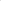 6.2	Общее количество детей, обучающихся в Центре по дополнительным общеобразовательным программам на базе созданного Центра, согласно показателям, не менее 400 человек в год. (Приложение №5)6.3	Численность детей от 5 до 18 лет, принявших участие в проведенных на базе Центра мероприятиях (в том числе дистанционных), тематика которых соответствует направлениям деятельности Центра, не менее 1500 человек в год.7. Права и обязанности педагогических работников Центра7.1	Педагогические работники Центра имеют право: согласовывать с руководителем Центра и директором Учреждения деятельность по созданию необходимых условий для эффективной организации образовательного процесса, подавать заявки на приобретение необходимого оборудования, учебно-наглядных пособий, канцелярских принадлежностей и т.д. в пределах сметы; знакомиться со сметами доходов и расходов, документацией и вносить предложения по улучшению деятельности; представлять интересы обучающихся по вопросам, касающимся деятельности Центра;получать повышение квалификации согласно своему направлению преподавания, либо по педагогическому направлению;осуществлять направление и сопровождение детей на мероприятия соревновательного характера (олимпиады, хакатоны, турниры ит.д.);писать новые авторские образовательные программы, либо осуществлять переработку существующей образовательной программы с указанием авторства переработанной программы. При этом при изменении, более чем 25% программы, новая программа считается авторской образовательной программой.7.2	Педагогические работники Центра обязаны: выполнять требования Устава школы и локальных актов Учреждения; обеспечить выполнение образовательной программы, расписания занятий; вовремя письменно уведомлять руководителя Центра о возможных переносах или отменах занятий, с указанием причины;заполнять журнал учета посещаемости обучающихся на каждом занятии;развивать интеллектуальные и творческие способности учеников;знать и применять различные методы работы, постоянно повышать квалификацию; бережно относиться к имуществу Центра;нести ответственность за жизнь и здоровье обучающихся во время образовательного процесса, соблюдать нормы охраны труда и техники безопасности.8. Права и обязанности участников образовательного процесса8.1	Участниками образовательных отношений являются обучающиеся Центра в возрасте от 5 до 18 лет (обучающиеся), родители (законные представители) несовершеннолетних обучающихся, педагогические работники и их представители, организации, осуществляющие образовательную деятельность.8.2	Обучающиеся имеют следующие права:право на получение бесплатного дополнительного образования; право на уважение человеческого достоинства; право на использование оборудования Центра;право на участие в различных мероприятиях соревновательного характера (олимпиады, хакатоны, турниры ит.д.);право на свободу информации.8.3	Обучающиеся обязаны:добросовестно осваивать дополнительную общеобразовательную (общеразвивающую) программу, выполнять индивидуальный учебный план, в том числе посещать предусмотренные учебным планом или индивидуальным учебным планом учебные занятия, осуществлять самостоятельную подготовку к занятиям;выполнять требования устава Учреждения, правила внутреннего распорядка, настоящего Положения и иных локальных нормативных актов по вопросам организации и осуществления образовательной деятельности;уважать честь и достоинство других обучающихся и работников Центра, не создавать препятствий для получения образования другими обучающимися;бережно относиться к имуществу Центра.9. Организация образовательного процессаПри поступлении в Центр обучающихся, их родителей (законных представителей) несовершеннолетних обучающихся знакомят с Положением о Центре, с дополнительными общеобразовательными (общеразвивающими) программами и другими документами, регламентирующими организацию и осуществление образовательной деятельности; правами и обязанностями обучающихся.Поступление в Центр осуществляется на основании заявления родителей (законных представителей) несовершеннолетних обучающихся или на основании заявления несовершеннолетнего обучающегося, достигшего возраста 14 лет. Форма заявления о поступлении утверждается приказом директора.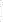 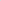 Зачисление обучающихся в Центр осуществляется на основании приказа о зачислении. При зачислении формируется личное дело обучающегося, в состав которого входит:заявление родителей (законных представителей)несовершеннолетних обучающихся (Приложение №1); 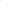 согласие на обработку персональных данных от имени родителя (законного представителя)несовершеннолетних обучающихся (Приложение №3);или заявление от имени несовершеннолетнего обучающегося, достигшего возраста 14 лет (Приложение №4);согласие на обработку персональных данных от имени несовершеннолетнего обучающегося, достигшего возраста 14 лет (Приложение №2);приказ о зачислении обучающегося в Центр.Обучение в Центре осуществляется на русском языке.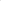 Обучение в Центре осуществляется бесплатно.Для осуществления образовательной деятельности в Центре формируются группы обучающихся в соответствии с выбранными дополнительными общеобразовательными (общеразвивающими) программами по возрастным категориям.Наполняемость 1 группы – не более 15 человек.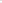 Для осуществления индивидуального учета посещения занятий и результатов освоения обучающимися дополнительных общеобразовательных (общеразвивающих) программ, педагогические работники, непосредственно осуществляющие образовательную деятельность по программам, ведут электронный журнал учета посещения занятий.Перевод обучающихся, закончивших обучение по дополнительной общеобразовательной (общеразвивающей) программе вводного модуля на обучение по дополнительной общеобразовательной (общеразвивающей) программе основного модуля, производится на основании результатов защиты проектов. 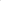 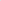 Образовательные отношения прекращаются в связи: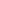 с завершением обучения; 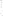 досрочно по инициативе родителей (законных представителей) несовершеннолетних обучающихся; досрочно по инициативе несовершеннолетнего обучающегося, достигшего возраста 14 лет;досрочно по инициативе Центра в случае пропусков обучающимся занятий более 2-ух месяцев подряд без уважительной причины; досрочно по обстоятельствам, не зависящим от воли сторон, в том числе в случае ликвидации Центра.Отчисление обучающегося из Центра оформляется приказом директора. Отчисление обучающегося по инициативе родителей (законных представителей) несовершеннолетнего обучающегося осуществляется на основании заявления родителей (законных представителей) несовершеннолетнего обучающегося в день обращения. Форма заявления об отчислении обучающегося по инициативе родителей (законных представителей) несовершеннолетнего обучающегося утверждается приказом директора.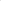 Приложение №1
к Положению о Центре цифрового образования детей «IT-куб. Великий Новгород»Директору МАОУ «Школа №36» Матвеевой С.Б.от __________________________________________(ФИО родителя, законного представителя)____________________________________________проживающего по адресу: ___________________________________________________________________телефон: _____________________________________эл. почта: ____________________________________ЗАЯВЛЕНИЕ	Прошу зачислить моего ребёнка __________________________________________________________________________________________________				(Ф.И.О. ребенка, число, месяц, год рождения)ученика(-цу) _________класса ________________________________________(Название и номер учебного учреждения)в «IT-куб. Великий Новгород» МАОУ «Школа №36» для обучения по дополнительной общеразвивающей программе: _________________________________________________________________(Название образовательной программы)на основе сертификата персонифицированного дополнительного образования № _______________________(Номер сертификата ПДО)С лицензией (дата выдачи, номер), Уставом, Положением о центре «IT-куб. Великий Новгород», с локальными актами учреждения ознакомлен(-а).«____	» _____________ 20____г.                           		____________________			  (Дата)						(Подпись заявителя)Приложение №2  
к Положению о Центре цифрового образования детей «IT-куб. Великий Новгород»Согласие несовершеннолетнего (достигшего возраста 14 лет) на обработку персональных данныхЯ, ___________________________________________________________________________,			 (фамилия, имя, отчество несовершеннолетнего, дата рождения)проживающий(ая) по адресу: ___________________________________________________,паспорт: серия _______________ №____________,выдан _________________________________________________________________________________________________________			(наименование органа,выдавшего документ, дата выдачи)в соответствии с требованиями статьи 9 Федерального закона от 27 июля 2006 г. 
№ 153-ФЗ "О персональных данных" даю свое согласие на автоматизированную, а также без средств автоматизации обработку муниципальному автономному общеобразовательному учреждению «Средняя школа №36 имени Гавриила Романовича Державина» (далее - Оператор) моих персональных данных.К персональным данным, на обработку которых дается согласие, относятся: паспортные данные, сведения об участии в олимпиадах, конкурсах, соревнованиях, конференциях и иных мероприятиях, сведения о родителях (законных представителях): фамилия, имя, отчество, место работы, контактная информация.Я даю разрешение на то, чтобы открыто публиковались мои фамилия, имя, отчество, дата рождения и итоги обучения в связи с мероприятиями Оператора в рамках уставной деятельности, а также на фото- и видеосъемку и размещение данного материала на сайте Оператора.Предоставляю Оператору право осуществлять все действия (операции) с моими персональными данными, включая сбор, систематизацию, накопление, хранение, обновление, изменение, использование, обезличивание, блокирование, уничтожение. Оператор вправе обрабатывать мои персональные данные посредством внесения их в электронную базу данных, включения в списки (реестры) и отчетные формы, предусмотренные документами, регламентирующими предоставление отчетных данных (документов), и передавать их уполномоченным органам. Персональные данные могут быть также использованы для (при) формирования(ии) банка данных обучающихся образовательных учреждений в целях обеспечения управления системой образования. Настоящее согласие действует до окончания обучения в центре IT–Cube Оператора. Данное согласие может быть отозвано в любой момент по моему письменному заявлению. Я также имею право на получение информации, касающейся обработки моих персональных данных. Подтверждаю, что права и обязанности в области защиты персональных данных мне разъяснены.___________________     					__________________ (Дата)								 (Подпись)Приложение №3
к Положению о Центре цифрового образования детей «IT-куб. Великий Новгород»Согласие родителя (законного представителя) несовершеннолетнего обучающегося  на обработку персональных данных Я, _________________________________________________________________________, (ФИО законного представителя)проживающий(-ая) по адресу ___________________________________________________,паспорт: серия _________ № ____________ выдан _____________________________________________________________________________________________________________, (наименование органа, выдавшего документ, дата выдачи) в соответствии с требованиями статьи 9 Федерального закона от 27 июля 2006 г. 
№ 153-ФЗ "О персональных данных" даю свое согласие на автоматизированную, а также без средств автоматизации обработку муниципальному автономному общеобразовательному учреждению «Средняя школа №36 имени Гавриила Романовича Державина» (далее - Оператор) персональных данных моего ребенка _____________________________________________________________________                 (ФИО несовершеннолетнего, дата рождения)К персональным данным, на обработку которых дается согласие, относятся: ФИО несовершеннолетнего, дата рождения, адрес проживания, данные свидетельства о рождения, сведения об участии в олимпиадах, конкурсах, соревнованиях, конференциях и иных мероприятиях, сведения о родителях (законных представителях): фамилия, имя, отчество, место работы, контактная информация.Я даю разрешение на то, чтобы открыто публиковались фамилия, имя, отчество, дата рождения ребенка и итоги его обучения в связи с мероприятиями Оператора в рамках уставной деятельности, а также на фото- и видеосъемку и размещение данного материала на сайте Оператора.Предоставляю Оператору право осуществлять все действия (операции) с персональными данными, включая сбор, систематизацию, накопление, хранение, обновление, изменение, использование, обезличивание, блокирование, уничтожение. Оператор вправе обрабатывать персональные данные посредством внесения их в электронную базу данных, включения в списки (реестры) и отчетные формы, предусмотренные документами, регламентирующими предоставление отчетных данных (документов), и передавать их уполномоченным органам. Персональные данные могут быть также использованы для (при) формирования(ии) банка данных обучающихся образовательных учреждений в целях обеспечения управления системой образования. Настоящее согласие действует до окончания обучения в центре IT-Cube Оператора. Данное согласие может быть отозвано в любой момент по моему письменному заявлению. Я также имею право на получение информации, касающейся обработки моих персональных данных. Подтверждаю, что права и обязанности в области защиты персональных данных мне разъяснены.___________________     				__________________ (Дата)							 (Подпись)Приложение №4
к Положению о Центре цифрового образования детей «IT-куб. Великий Новгород»Директору МАОУ «Школа №36» Матвеевой С.Б.от __________________________________________(ФИО обучающегося)____________________________________________проживающего по адресу: ___________________________________________________________________телефон: _____________________________________эл. почта: ____________________________________ЗАЯВЛЕНИЕ	Прошу зачислить меня __________________________________________________________________________________________________				(Ф.И.О. ребенка, число, месяц, год рождения)ученика(-цу) _________класса ________________________________________(Название и номер учебного учреждения)в «IT-куб. Великий Новгород» МАОУ «Школа №36» для обучения по дополнительной общеразвивающей программе: _________________________________________________________________(Название образовательной программы)на основе сертификата персонифицированного дополнительного образования № _______________________(Номер сертификата ПДО)С лицензией (дата выдачи, номер), Уставом, Положением о центре «IT-куб. Великий Новгород», с локальными актами учреждения ознакомлен(-а).«____	» _____________ 20____г.                           		____________________			  (Дата)						(Подпись заявителя)Приложение №5Минимальные показатели функционирования центра цифрового образования «IT-куб. Великий Новгород»<1> Расчет показателя предусматривает суммирование численности детей от 5 до 18 лет, осваивающих дополнительные общеразвивающие программы по направления деятельности Центра. При расчете показателя учитываются программы любой длительности, в том числе краткосрочные. Расчет показателя предусматривает учет детей, зачисленных на дополнительные общеобразовательные программы в соответствии с приказами образовательной организации.<2> Расчет показателя предусматривает суммирование численности детей от 5 до 18 лет, которые приняли участие в мероприятиях Центра (в том числе дистанционных). Мероприятия должны быть зафиксированы в плане работы образовательной организации, информация о проведенных мероприятиях размещается на сайте образовательной организации в сети "Интернет".<3> В соответствии с пунктом 2 части 5 статьи 47 Федерального закона от 29.12.2012 N 273-ФЗ "Об образовании в Российской Федерации" повышение квалификации педагогических работников осуществляется не реже одного раза в три года. В значении показателя учитываются случаи наличия у педагогического работника актуального документа о повышении квалификации, соответствующего направлениям деятельности Центра.№п\пНаименование индикатора\показателяМинимальное значение, в год1.Численность детей в возрасте от 5 до 18 лет, обучающихся за счет средств соответствующего бюджета бюджетной системы, предоставляемых учредителем образовательной организации (бюджета субъекта Российской Федерации и (или) местных бюджетов), по дополнительным общеобразовательным программам на базе созданного Центра (человек в год)14002.Численность детей в возрасте от 5 до 18 лет, принявших участие в проведенных на базе Центра мероприятиях (в том числе дистанционных), тематика которых соответствует направлениям деятельности Центра (человек в год)215003.Количество проведенных на базе Центра проектных олимпиад, хакатонов и других мероприятий, соответствующих направлениям деятельности Центра (единиц в год)64.Количество реализуемых дополнительных общеобразовательных программ65.Для педагогических работников Центра, прошедших обучение по программам из реестра программ повышения квалификации федерального оператора (%)3100